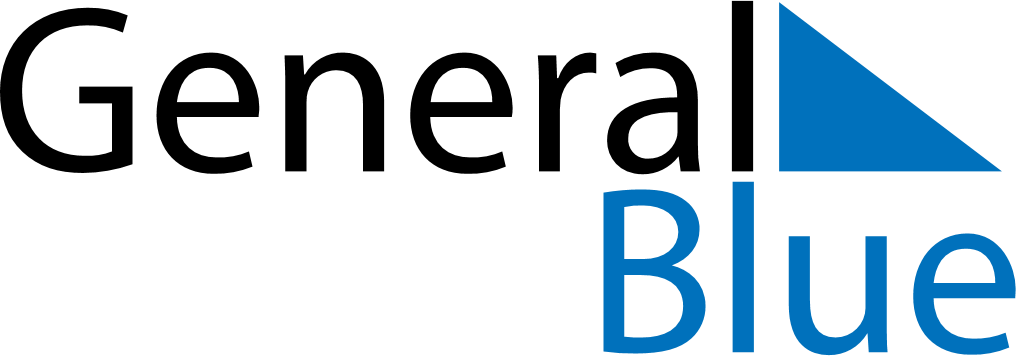 2018 – Q3Antigua and Barbuda  2018 – Q3Antigua and Barbuda  2018 – Q3Antigua and Barbuda  2018 – Q3Antigua and Barbuda  2018 – Q3Antigua and Barbuda  JulyJulyJulyJulyJulyJulyJulySundayMondayTuesdayWednesdayThursdayFridaySaturday12345678910111213141516171819202122232425262728293031AugustAugustAugustAugustAugustAugustAugustSundayMondayTuesdayWednesdayThursdayFridaySaturday12345678910111213141516171819202122232425262728293031SeptemberSeptemberSeptemberSeptemberSeptemberSeptemberSeptemberSundayMondayTuesdayWednesdayThursdayFridaySaturday123456789101112131415161718192021222324252627282930Aug 1: J’Ouvert MorningAug 2: Last Lap